BREVET DE TECHNICIEN SUPÉRIEURmaintenance des systÈmesOption A : Systèmes de productionSession 2023U 4 : Analyse technique en vue de l’intégration d’un bienDurée : 4 heures – Coefficient : 6ÉLÉMENTS DE CORRECTION Le système de mélangeur sur lequel vous êtes amenés à intervenir pour des travaux de maintenance possède une cinématique particulière. Une connaissance des plans techniques et une analyse des solutions technologiques retenues doit être faite avant de lancer des opérations de maintenance préventive. On propose d’analyser les parties principales composant le mélangeur B1.Donner les numéros respectifs des roulements créant les guidages à rotation des sous ensembles suivants : 	 « pivot pour fouet court » (2) par rapport à « ensemble fixe ». (1) et (3).	 « pivot pour fouet long » (10) par rapport à « ensemble fixe ». (9) et (17).	 « pivot » (30) par rapport à « ensemble fixe ». (20) et (24).Donner les caractéristiques suivantes des roulements (1), (3), (9), (17) : 	- diamètre intérieur   	Roul (1) et (17) : 40 mm		Roul (3) et (9) : 50 mm  		- diamètre extérieur   	Roul (1) et (17) : 90 mm		Roul (3) et (9) : 90 mm		 -largueur    			Roul (1) et (17) : 23 mm		Roul (3) et (9) : 36.5 mm			- charges dynamiques de base.Roul (1) et (17) : 90 mm		Roul (3) et (9) : 67 mmQuel est le rôle des clavettes A et B. 	Le rôle est de transmettre la puissance venant du 							moteur M1 vers les fouets court et long.Colorier en bleu la classe d’équivalence associée au « pivot pour fouet court » (2).Colorier en rouge la classe d’équivalence associée au « pivot pour fouet long » (10).Colorier en vert la classe d’équivalence associée au « pivot » (30).Lors d’une récente opération de maintenance corrective réalisée suite à une rupture de courroie sur la transmission du moteur M1 du mélangeur, les 2 techniciens intervenants n’ont pu finaliser l’opération dans le temps impartis. Les courroies n’étaient plus disponibles dans le stock du magasin.Une commande en urgence de nouvelles courroies a dû être réalisée. Pour cela la référence du composant était nécessaire. Hors, la longueur de la courroie n’était pas connue.Une recherche de cette longueur est nécessaire.Une référence de poulie contient généralement les caractéristiques suivantes :	- Le type de courroie. 	PBA	- Le type de moyeu.		PBT	- Le diamètre primitif.	110 mm et 560 mm	- le nombre de gorges. 	2 gorgesPréciser ces 4 paramètres pour les poulies (12) et (15).Rechercher et donner la valeur numérique de  l’entraxe entre les deux poulies (12) et (15).Entraxe e14 = 800 mmEn utilisant le document technique, calculer la longueur approximative de la courroie.LAC = 2*780 + 1,57 * (110 + 560) + (560 -110)²/(4*780) = 2676,8 mm	Choisir une longueur de référence appropriée dans le document technique et préciser le 	nombre de courroie à commander. 2 courroies				Donner la référence de la courroie à commander. SPA 2682		Justifier.	La longueur calculée est de 2676,8 mm. On choisit donc une courroie de longueur normalisée supérieure, c'est-à-dire 2682 mm. Les poulies ayant 2 gorges on doit commander et installer 2 courroies identiques.Mise en situation :Le service de maintenance a rencontré un problème de lubrification du motoréducteur nomenclaturé 10 sur le document SysML donné en DP3. Après analyse du problème, il s’avère que le volume d’huile préconisé dans la gamme de maintenance de ce motoréducteur est incorrect.D’autre part, dans un souci d’harmonisation des équipements, le service souhaite anticiper le remplacement de ce motoréducteur par son équivalent proposé par le fabricant Leroy Somer. Le volume d’huile préconisé dans la gamme de maintenance est de 1,2 l. Cette valeur est incorrecte.Décoder la référence du motoréducteur MR 2I 5 – 90 L 4 B5/274 selon les indications du fabricant. En déduire la position de montage du motoréducteur.MR 2I 5 -  90LA 4 B5  /  274MR : motoréducteur2I : 2 trains d’engrenages5 : taille du motoréducteur-90LA : hauteur d’axe du moteur4 : nombre de pôles du moteurB5 : position de montage du moteur-------------------- montage Horizontal/274 : vitesse de sortie du réducteur (trs.min-1)Il y a manifestement une anomalie entre la position de montage réelle du motoréducteur telle que montrée dans le dossier technique et la référence décodée précédemment. Préciser quelle est cette anomalie. La position de montage réelle est verticale donc la référence du motoréducteur installée est incohérente.Exploiter la documentation sur la lubrification du motoréducteur pour donner et justifier le bon volume d’huile à utiliser. Selon DT11, le volume d’huile préconisé par Rossi est de 1,7 l compte tenu de la taille (5) du MR est de la position de montage réelle (V6).La démarche de choix d’un motoréducteur à engrenages passe par la connaissance de :la puissance utile en entrée de réducteur,la vitesse de sortie en sortie de réducteur,du facteur de service K qui dépend :du nombre d’heures par jour de fonctionnement du motoréducteur,de la classe d’application selon le tableau « AGMA »,du nombre de démarrages par heure (paramètre négligeable si le motoréducteur est piloté par un variateur de vitesse) Exploiter les documents techniques pour compléter le tableau de données et expliquer la démarche de détermination du facteur de service K.DT12 Moteur ‘Racleur’  = Moteur nomenclaturé 10  Pu = 3 kWDP3  nb heures de fonctionnement = 10h / jourDP1  recettes à densité variable, DT14  classe ‘Agma’ = IIDT13  type d’application connu  Kp = 1,4Proposer et justifier une référence d’un motoréducteur Leroy Somer qui répond aux besoins du process. Il est rappelé que la démarche de choix doit respecter les conditions suivantes :puissance utile et nombre de pôles du moteur respectés,la vitesse de sortie réducteur choisie doit être la plus proche possible de la valeur recherchée,le facteur de service choisi doit être au moins égal à la valeur recherchée.Pu = 3kW, 4 pôles, Ns au plus prés de 274 rpm, Kp au moins égal à 1,4  Ns = 280 rpm, Kp = 3,29 (bonne réserve de couple…)  Cb/MI-MU 3431 Compléter le bloc SysML sur le document réponse.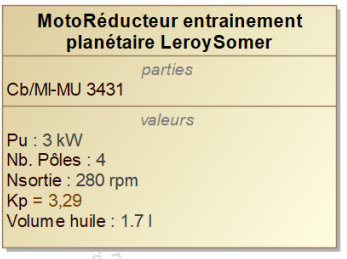 .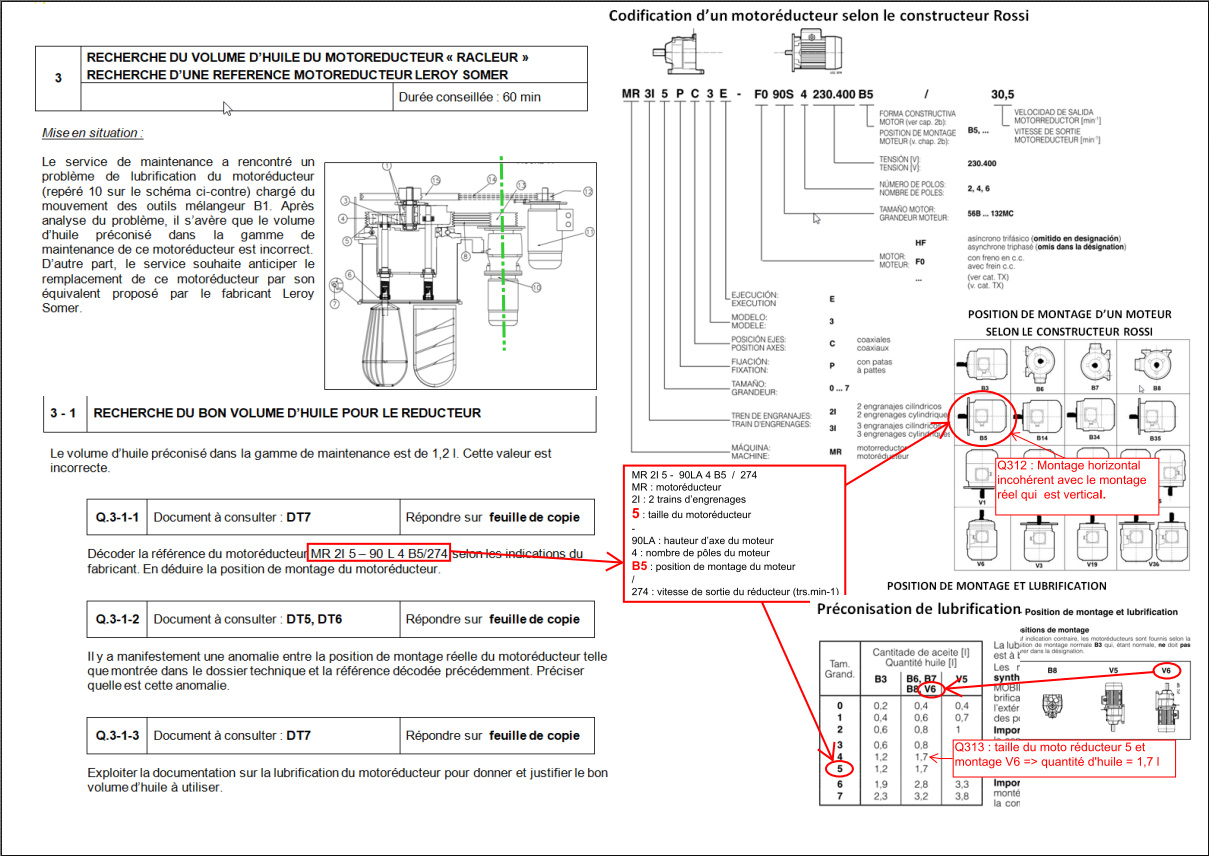 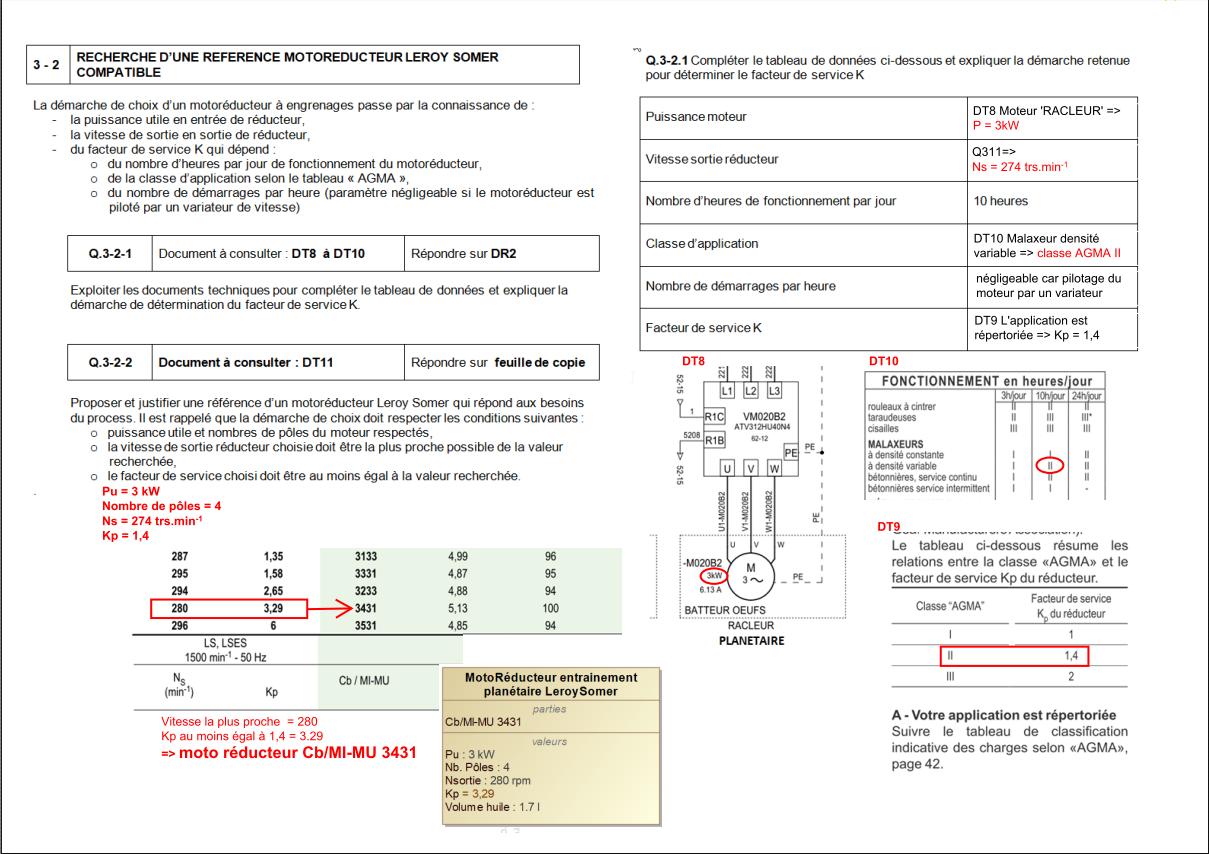 Trois recettes différentes de pâte à choux sont en production sur le centre de pétrissage automatique 4016 (50 Kg, 78 Kg et 123 Kg).Pour être plus  réactif sur de petites commandes, le service production veut développer une recette à 30 Kg. La masse étant moins importante, il convient de surveiller la température au poste d’évacuation. Celle-ci doit être 65°C +/- 3°.Le service maintenance est chargé d’implanter une sonde de température et d’adapter les paramètres sur le programme. L’A.P.I. en place est de type Schneider TSX57 et dispose à l’emplacement numéros 5 de son rack, d’une carte d’entée analogique AEY800 avec l’entrée 3 non occupée. Au vu des distances à prendre en compte  et de l’environnement, nous favoriserons un signal de type 4-20 mA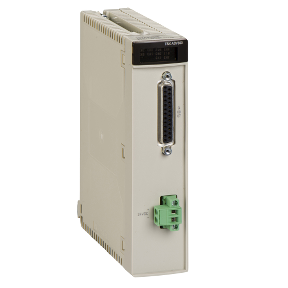 Quelle est la nature du signal envoyé par la sonde vers l’automate ?La nature du signal est analogique.Le signal peut être de type : 0-10 V    0-20 mA     ou     4-20 mAOn vous demande, en mettant en avant un critère économique,  de choisir une sonde parmi celles proposées et de justifier votre choix.La solution la moins coûteuse qui convient est l’assemblage du module de transmission N°2 et de la sonde de température PT100 N°6Le choix se porte sur un boitier Convertisseur transmetteur de température, avec une entrée pour sonde PT100 et une sortie de type 4-20 mA, couvrant une plage de température de 20°C à 100°C.Calculer le quantum codé sur 12 bits du convertisseur analogique/numérique. Avec les choix réalisés à la question précédente. Le quantum ou résolution du codeur est de 16/( 2 12 -1) = 3,9*10-3 Déterminer les limites au format défini par l’utilisateur à paramétrer dans le module TSX AEY 800.En fonction des températures à surveiller, définies par le service production pour la nouvelle recette, déterminer les valeurs supérieures et inférieures de surveillance.Tracer les caractéristiques du signal I (mA) en fonction de la température (T°) en sortie du boitier.Tracer le diagramme de conversion analogique/numérique.Définir le mot image de la sortie analogique choisie sur notre module.Les %MW1150 et %MW1151 serviront à stocker les valeurs supérieures et inférieures de surveillance et seront comparées au mot image de la question précédente.Le résultat de ces comparaisons auront pour effet de mettre à 1 le bit %M16 en cas de sortie des limites.Proposer le programme Ladder pour assurer cette fonction.Q.4-1-4 Limites au format défini par l’utilisateur à paramétrer dans le module TSX AEY 800Détailler les calculs :Limite minimale au format = (20-((20*5)/100))*(100-20)/2Limite maximale au format = (100+((100*5)/100))*(100-20)/2Q.4-1-5 Valeurs supérieures et inférieures à surveiller.Détailler les calculs :Valeur supérieure : 65°+3°Valeur inférieure : 65¨-3°Q.4-1-6 Caractéristiques du signal I (mA) en fonction de la température (T°) en sortie du boitier .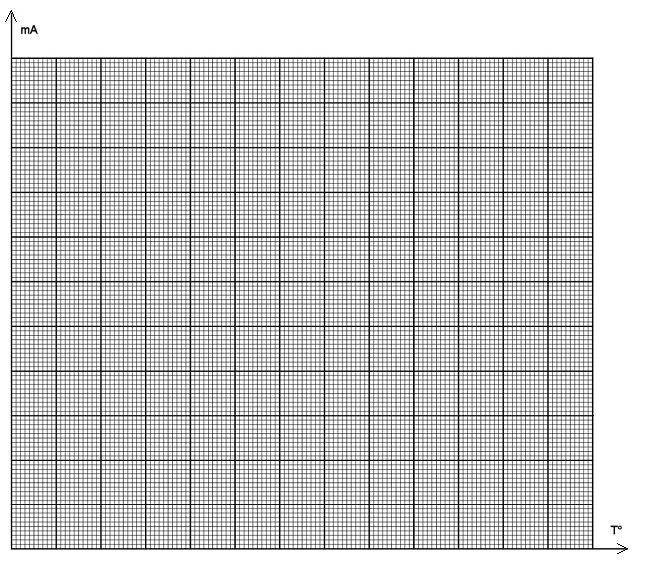 Q.4-1-7 Diagramme de conversion analogique/numérique.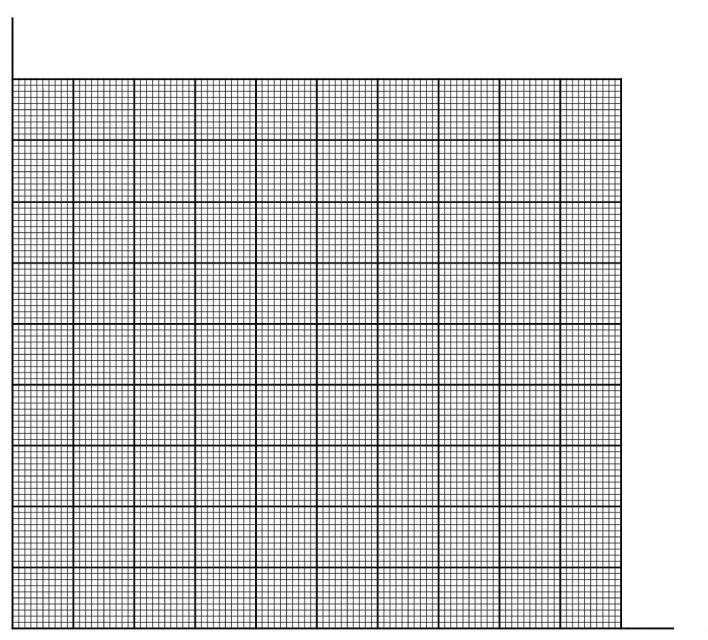 Q.4-1-8 Mot image :Q.4-1-9 Schéma Ladder :1ANALYSE CINÉMATIQUEANALYSE CINÉMATIQUE1Durée conseillée : 40 minQ.1-1Documents à consulter : DT5, DT6, DT7Répondre sur feuille de copieQ.1-2Documents à consulter : DT3, DT4Répondre sur feuille de copieQ.1-3Documents à consulter : DT7Répondre sur feuille de copieQ.1-4Documents à consulter : DT5, DT6Répondre sur DR 12CHOIX ET REMPLACEMENT D’UNE COURROIE CHOIX ET REMPLACEMENT D’UNE COURROIE 2Durée conseillée :40 minQ.2-1Documents à consulter : DT1, DT2Répondre sur feuille de copieQ.2-2Document à consulter : DP3Répondre sur feuille de copieQ.2-3Document à consulter : DT2Répondre sur feuille de copieQ.2-4 Document à consulter : DT8Répondre sur feuille de copie3RECHERCHE DU VOLUME D’HUILE DU MOTORÉDUCTEUR « RACLEUR »RECHERCHE D’UNE RÉFÉRENCE MOTORÉDUCTEUR LEROY SOMERRECHERCHE DU VOLUME D’HUILE DU MOTORÉDUCTEUR « RACLEUR »RECHERCHE D’UNE RÉFÉRENCE MOTORÉDUCTEUR LEROY SOMER3Durée conseillée : 70 min 3 - 1RECHERCHE DU BON VOLUME D’HUILE POUR LE RÉDUCTEURQ.3-1-1Document à consulter : DT9, DT10, DT11Répondre sur  feuille de copieQ.3-1-2Document à consulter : DT9, DT10, DT11Répondre sur  feuille de copie  Q.3-1-3Documents à consulter : DT10, DT11Répondre sur  feuille de copie  3 - 2RECHERCHE D’UNE RÉFÉRENCE MOTORÉDUCTEUR LEROY SOMER COMPATIBLE Q.3-2-1Document à consulter : DP1, DP3, DT12  à DT14Répondre sur DR2Q.3-2-2Document à consulter : DT15Répondre sur  feuille de copie  4MISE EN PRODUCTION NOUVELLE RECETTE MISE EN PRODUCTION NOUVELLE RECETTE 4Durée conseillée : 90 min 4 - 1Modification de l’installationQ.4-1-1Document à consulter : DT20Répondre sur feuille de copieQ.4-1-2Documents à consulter : DT18, DT19Répondre sur feuille de copieQ.4-1-3Document à consulter : DT20Répondre sur feuille de copieQ.4-1-4Documents à consulter : DT21, DT22Répondre sur DR3Q.4-1-5Document à consulter : DQ5Répondre sur DR3Q.4-1-6Document à consulter : DT20Répondre sur DR4Q.4-1-7Document à consulter : DT20Répondre sur DR5Q.4-1-8Document à consulter : DT16, DT17, DQ5Répondre sur DR6Q.4-1-9Document à consulter : AUCUNRépondre sur DR6Limite minimale au format défini par l’utilisateur             760Limite maximale au format défini par l’utilisateur           4200Valeur supérieure à surveiller      68°CValeur inferieure à surveiller      62°C